Lomený výraz  3/x3 - čitatel x - jmenovatel zlomková čára Zapamatuj si: •Lomený výraz je výraz zapsaný ve tvaru zlomku, obvykle s neznámou ve jmenovateli. Pozor: Ve jmenovateli lomeného výrazu nikdy nesmí být nula! Víme, že nulou dělit nelze (zlomková čára nahrazuje dělení!)! Proto se určují podmínky řešení pouze pro jmenovatele zlomku.Podmínky řešení •Podmínky, za kterých má (nemá) daný lomený výraz smysl, určujeme většinou pomocí rovnic. •Podmínky řešení uváděj vždy, i když nejsou požadovány. Lomený výraz: 3 /xmá smysl ,jestliže x ≠ 0 -různé od nuly • Číslo nebo výraz ve jmenovateli musí být různý od nuly tj. ≠ 0, pak bude mít lomený výraz smysl. například: 2 -známé číslo, podmínku nepotřebuje,    (x/2) má vždy smysl x≠ 0 - neznámé číslo podmínka je nutná x+1≠ 0; x≠ -1 - bude mít smysl, pokud x nebude rovno -1 (-1) dosadit nesnímeZopakuj si: - rozklad výrazů na součin podle vzorců, nebo vytýkáním - ekvivalentní úpravy rovnic Řeš rovnici a zapisuj 2x – 3 = 0 4. (x – 3) – 6. (x – 1)= 0 y. (y – 2) = 0 výraz na levé straně rovnice bude roven 0, právě když y =0 nebo (y – 2)=0 y - 2= 0 y = 2 Nastávají dvě řešení rovnice. Řeš další rovnice (zpaměti) : ( 2x – 3).(10 – x) = 0 0 = (7– c). (8– 6 c) (12+ z). z= 0 (9 + y).2 = 0 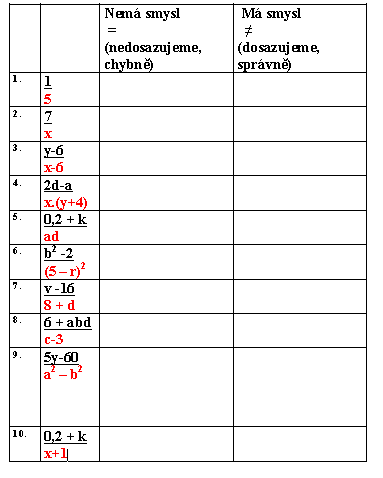 